REGULAMIN  KONKURSU „SCENKA Z DOWOLNEJ KSIĄŻKI” - FORMA MAKIETY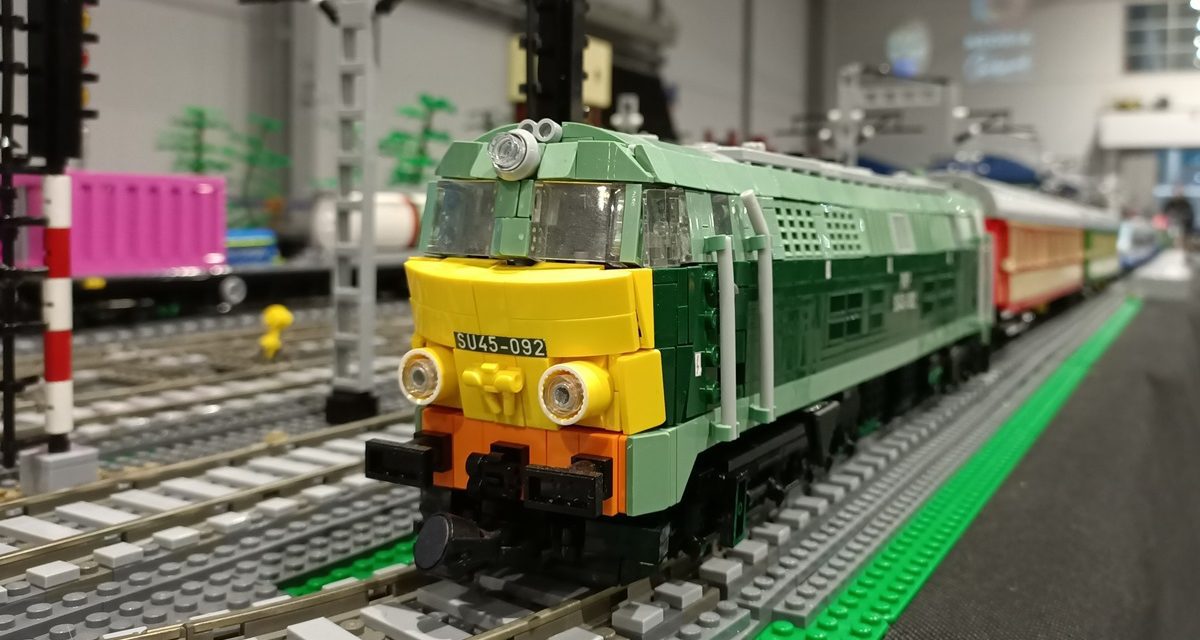 Konkurs skierowany jest do uczniów ZSP w Ogrodniczkach z klas I–VIII.Cele konkursu:zainteresowanie dzieci książką,rozwijanie zdolności manualnych, plastycznych dzieci,rozwijanie wyobraźni twórczej dzieci,popularyzacja literaturyKryteria oceny prac:pomysłowość,oryginalność ujęcia tematu,estetyka wykonania pracy,Ważne terminy:prace dostarczamy do biblioteki szkolnej do dnia 16.03.2023 r.Ważne informacje:zadaniem uczestników jest wykonanie makiety przedstawiającej scenkę z dowolnej książki,  praca może być wykonana dowolną techniką,kształt pracy dowolny, każdy uczestnik może dostarczyć tylko jedną wykonaną pracę, dopuszcza się pomoc innych osób (np. rodziców) w przygotowaniu makiety, prace powinny być podpisane imieniem i nazwiskiem oraz klasąOrganizatorzy: nauczyciele bibliotekarzeAgnieszka Gierszyn-Świrydowicz, Justyna Piekarska